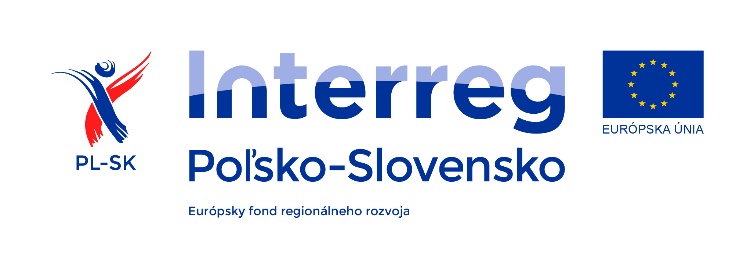 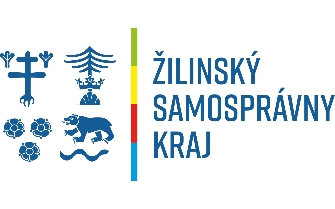 Príloha č. 10 ilustračná fotografia – pánsky, chlapčenský kaňak tanečníka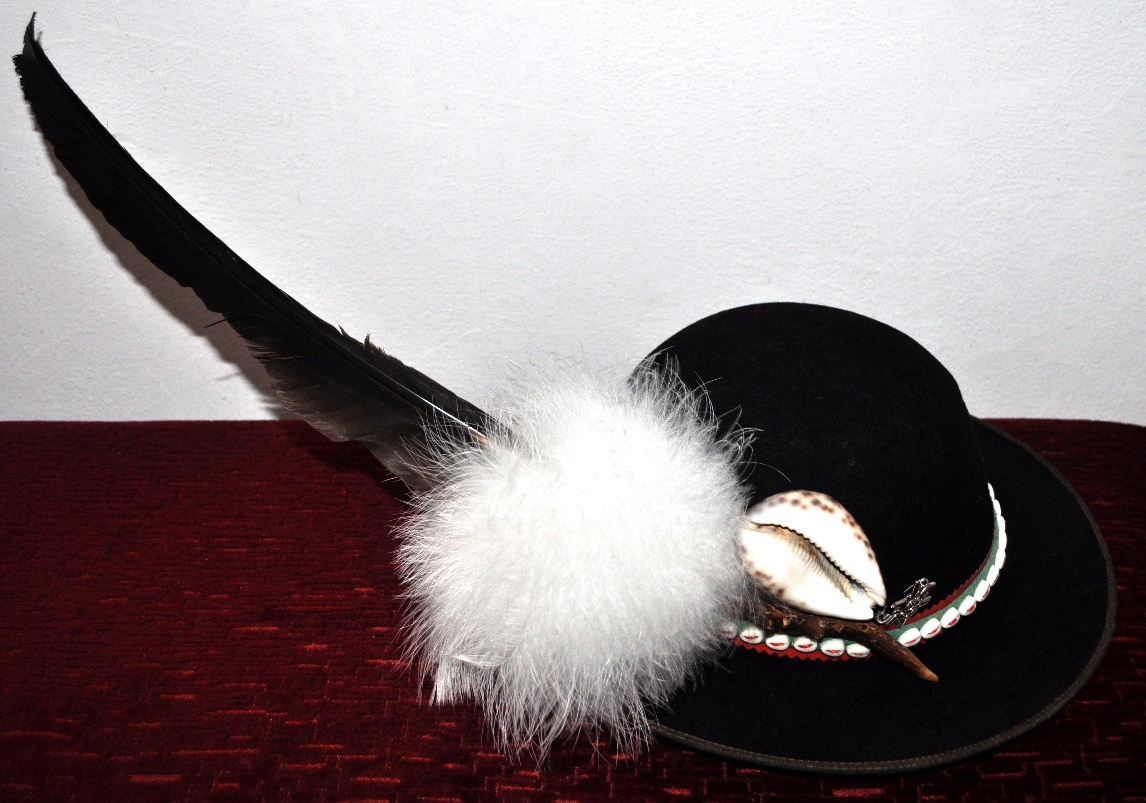 Pánsky kaňak muzikanta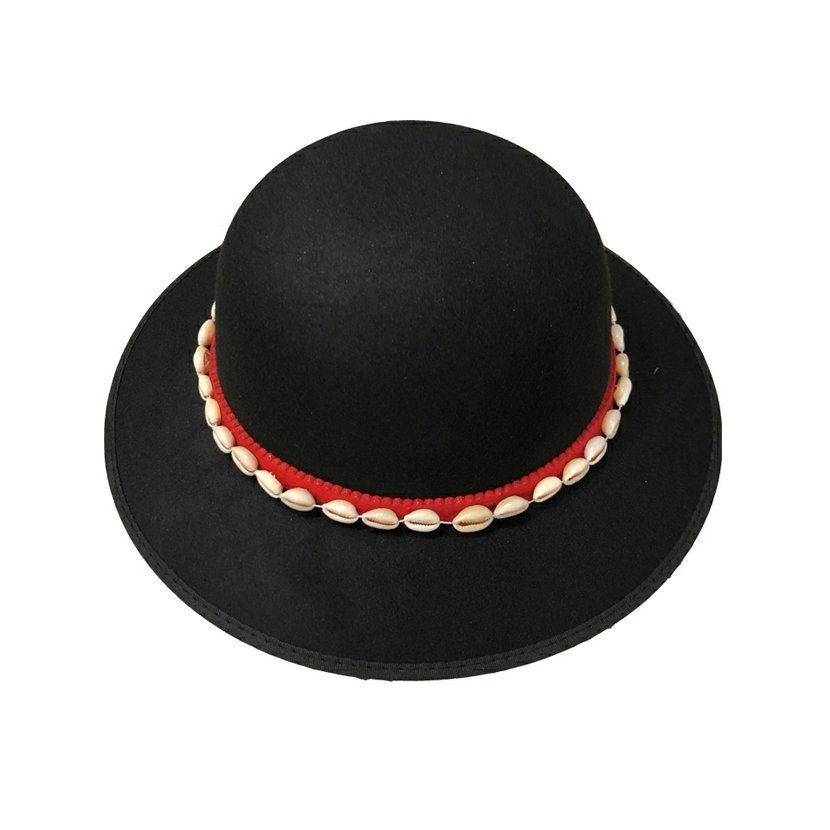 